Défi n° 28 de jeudi :  Inventer un lipogramme (une phrase ou un texte cohérent qui ne contient pas une lettre ou un groupe de lettres) : nous vous proposons de « chasser le virus » et décrire une phrase ou un texte qui ne contient aucune des lettres du mot VIRUS.Tom :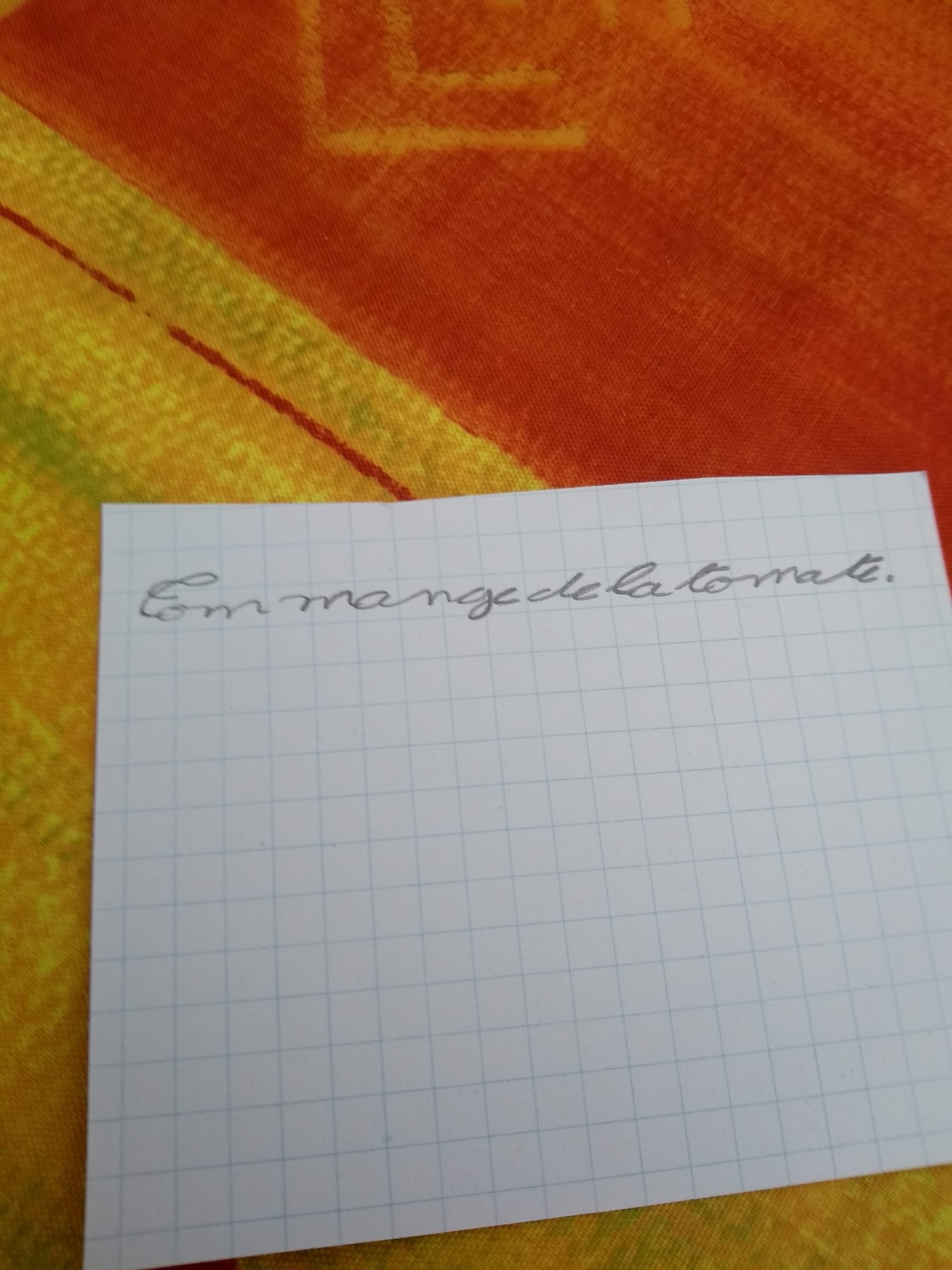 Ema :« Le lama mange mon papa et ma maman. Non. »Antoine T. :« Je mange le jambon. »Romane :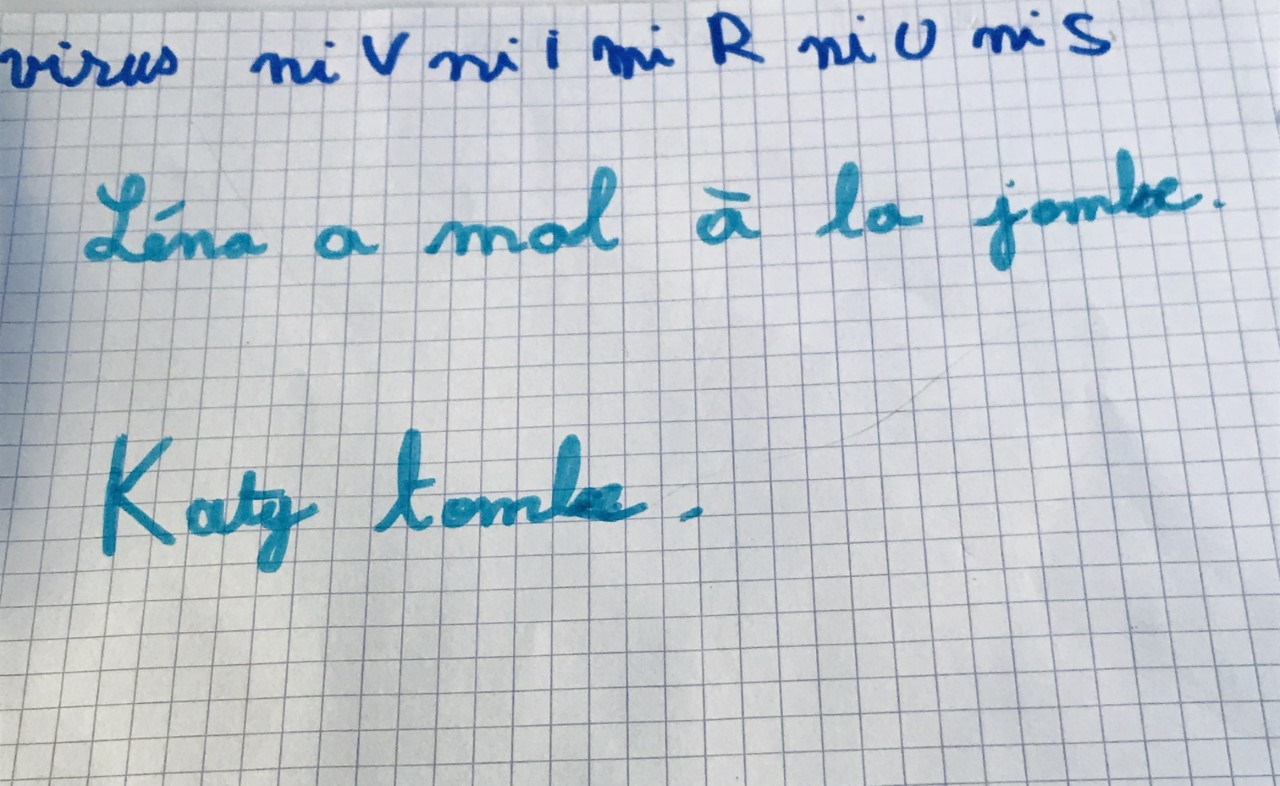 Les CE2 qui sont en classe vous proposent leur lipogramme.Maëlys : « Ma maman chante. »Titouan :« Zoé gonfle de la jambe. »Zoé : « Il éponge la table. »Gaspard :« Je mange le chocolat. »Charles :« Ma tante a mon chat. »